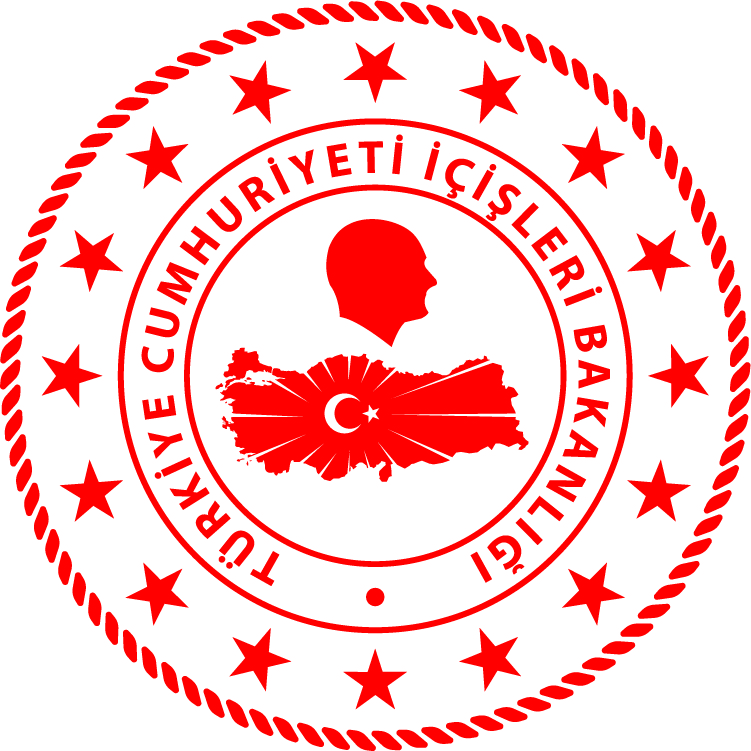 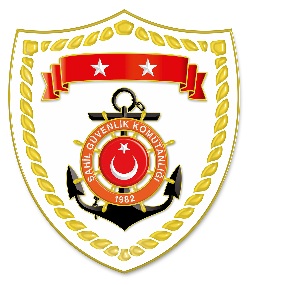 Marmara BölgesiS.
NoTARİHMEVKİ VE ZAMANKURTARILAN SAYISIKURTARILAN/YEDEKLENEN TEKNE SAYISIAÇIKLAMA112 Ocak 2021İSTANBUL/Fatih Sultan Mehmet Köprüsü05.19--Fatih Sultan Mehmet Köprüsü’nden denize atlayan 1 şahsın bulunması maksadıyla Deniz Liman Şube Müdürlüğü ve Kıyı Emniyeti Genel Müdürlüğü ile müştereken başlatılan arama faaliyetine devam edilmektedir. 